Publishing strategy - Aalborg UniversityPublishing strategy formStrategy frameworkThe process begins with a set of general considerations regarding:WhatWhereProfilingCollaborationWHAT?Strategy perspective – what is the publishing strategy a part of?Is your strategy long-term or short-term (timescale)?Consider the type of publication: Journal articles, books, anthology contributions, report, Conference article.WHERE?Consider where you want to publish or present your work - i.e. which journal, publisher or conference.Are there any requirements that must be met in advance - e.g. funding (publication/data set must be Open Access)? Promotion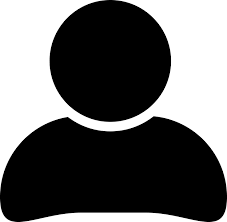 Draw up a plan for promoting your researchWhich digital platforms are you planning to use to promote your research (Twitter, LinkedIn, Facebook etc.)Researcher ID (ORCID, Scopus Author ID, Research ID)Researcher profiles (VBN-profile, Google Scholar profile, other profiles)Sharing of articles via Open Access (archiving articles in Pure). Tool: How Can I Share It?Sharing research data (CLAUUDIA)Write and blog prior to publication (Notice: You should always check your publisher’s policy on this matter in advance!)Collaboration/network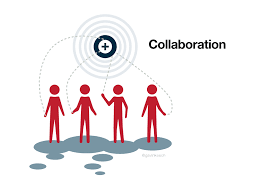 Consider whether you should collaborate with othersStrategic collaborationInternal/external collaborationCollaboration with companiesIn a BFI context, collaboration is an advantage!Is there any advantage in writing alone?Publishing strategy checklistOnce the strategies are clarified, you should make more detailed considerations regarding the individual publication and how to address your target audience:Aims/scope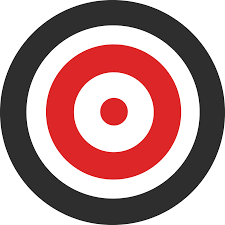 The academic profile, target audience and contents of the journal/publishing house/conferenceConsider how to best reach your target audienceDoes the journal have a general or specialized profile?Geographical scope (regional, national, international)Enrichment (design, layout, indexing in databases, marketing)Peer reviewingIs the journal peer reviewed?Does the publisher offer peer reviewing on the entire manuscript (a BFI requirement), or only on parts of the manuscript?What type of peer reviewing does it involve? Single blind (anonymous reviewer), double blind (both author and reviewer are anonymous) or open (the whole process is transparent)What is the journal's rejection rate?How long is the publication process? Værktøjer: Cabell’s whitelist Ulrichs (contains information on more than 300,000 journals e.g. indexing, accessibility, publishing frequency etc.) Retrieval/visibility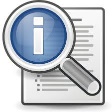  Is the journal indexed in the major databases? Tools: Ulrichs (contains information on more than 300,000 journals, e.g. indexing, accessibility, publishing frequency)Scopus (citation database)Web of Science (citation database) PubMed (medical database) Directory of Open Access Journals (DOAJ)Open Access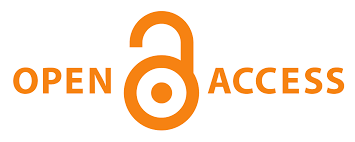 Check if there are any requirements on behalf of your funder regarding Open AccessIs Open Access publishing an option?Understand the way to Open Access:Green Open Access – self-archiving of peer reviewed, accepted manuscript in VBN (free of charge)Golden Open Access – publishing in complete Open Access Journals (costs in the form of Article Processing Charges)Price: Cost/benefit. Make sure that any Golden Open Access publishing costs can be financed (e.g. by funders) Check out Aalborg University’s Open Access agreementsTools: VBN-teamets webpage on Open Access Directory of Open Access Journals (DOAJ)Prestige (Impact factor and other bibliometrical indicators)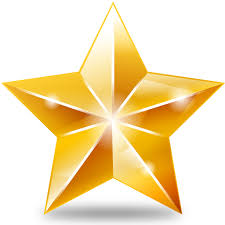 Look into the journal's reputation by assessing its impact. There are different tools available. Tools:Journal Impact factor (JIF)Scimago Journal Rank (SJR)Source Normalized Impact per Paper (SNIP)The Bibliometric Research Indicator (BFI-level) – see the BFI authority list of journalsCredibility 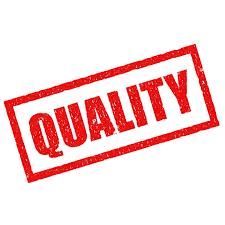 Check out credibility of the journal/publisher/conference Avoid predatory journals/publishers/conferencesCheck out the conference organisers and sponsors Tools for journals: Think-Check-SubmitCabell’s black list of predatory journalsTools for publishers: OAPEN library Directory of Open Access Books – DOAB Open Access Scholarly Publishers Association - OASPATools for conferences: Think-Check-AttendPreliminary title or subjectPublication type (journal article, book chapter, book etc.)Approx date (eg. Spring 2019)Co-author(s)Journals/publisher/target groupContext12345